НАРОДНА БИБЛИОТЕКА „БРАНКО МИЉКОВИЋ“ – Гаџин Хан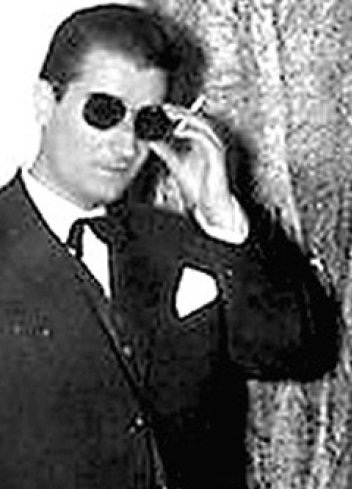  ПРОГРАМ РАДА ЗА 2021. ГОДИНУГАЏИН ХАН, ДЕЦЕМБАР 2020. ГОДИНЕ ПРОГРАМ РАДА НАРОДНЕ БИБЛИОТЕКЕ „БРАНКО МИЉКОВИЋ”                   ЗА 2021. ГОДИНУУВОДНародна библиотека „Бранко Миљковић“ (у даљем тексту: Библиотека) из Гаџиног Хана једина је установа културе на територији локалне самоуправе. Библиотека је својим активностима показала да се осим издавања књига, као примарне делатности, бави и свим делатностима које подстичу развој културе једног краја.       Предлог програм рада Библиотеке за 2021. годину доставља се Управном одбору, Надзорном одбору, Скупштинским органима, Матичној библиотеци „Стеван Сремац“ у Нишу, Народној библиотеци Србије и Министарству културе и информисања.        Рад Библиотеке биће финансиран из буџета Општине Гаџин Хан. Финансирање из републичког буџета оствариће се кроз откуп књига и средствима добијеним  на конкурсима за реализацију програма .        Основна делатност Библиотеке обухвата:Прикупљање, обраду, чување, приступ и заштиту библиотечке грађе,Пружање услуга корисницима,Помоћ корисницима при избору и коришћењу библиотечко-информационе грађе,Вођење документације и статистике о библиотечко-информативној грађи и корисницима,Издавање публикација,Организовање промоција књига, хроника и зборника,Организовање књижевних вечери и манифестација сличног карактера.   Делатност у области културе:Организовање традиционалних културно-уметничких манифестација  републичког, регионалног, општинског и локалног карактера,Организовање културно-образовног и забавног рада са младима и одраслима,Организовање изложби ликовних стваралаца,Организовање рада аматерских друштава и размена аматерских програма и садржаја,Организовање и укључивање  у смотре културно-образовног и рекреативног садржаја,Рад на очувању етнолошких вредности Заплања (у свим сегментима) кроз изложбе, ревије, презентације, предавања, снимања и слично,Вршење организационо-техничких послова за друге кориснике,Развијање сарадње са институцијама које се баве културно-забавним и образовним делатностима,Сарадња, пружање помоћи и учествовање у организацији и реализацији манифестација које се организују у Општини Гаджин Хан, сарадња са нашим оснивачем, месним заједницама, грађанима и другим организацијама,Обављање осталих културно-уметничких делатности и активности.РАД ПО РАДНИМ ПРОЦЕСИМАНАБАВКАУ 2021.години планирано је да се набавка књига одржи у постојећим оквирима. Библиотечки фонд увећаће се кроз планирану набавку књига, куповином, откупом и поклонима дародаваца. Код набавке књига планира се да Библиотека настави са квалитетном набавком нових наслова из области књижевности за децу и омладину, белетристике, природних и друштвених наука. Библиотека треба да набави у овој години, по препоруци Народне Библиотеке Србије,  1250 књига  и 10 наслова часописа и новина, а све према расположивим финансијским средствима. ОБРАДА              У 2021. години планиран је расход дотрајалих, оштећених и неактуелних књига.Све приновљене публикације у  овој години биће обрађене по важећим стандардима.               У 2021. години Библиотека планира приступ чланству систему COBISS (Коперативни online библиотечки  систем  и  сервис).  Два радника Библиотеке биће послата на обуку. КОРИШЋЕЊЕРазличитим облицима деловања Библиотека подстиче коришћење библиотечко-информационе грађе код свих узраста.У  2021. години наставићемо са бесплатним учлањивањем свих корисника. Новим и квалитетним књигама,  као и љубазношћу особља, настојаће се да се привуку нови корисници  и задрже постојећи. ЗАШТИТАПоштујући законске прописе, Библиотека ће у 2021. години обезбедити повољне услове за смештај и заштиту публикације. Код заштите публикације првенствено ће се преузети мере заштите  од пожара, заштита од влаге и других узрочника оштећења библиотечке грађе.КУЛТУРНО-ПРОСВЕТНА  АКТИВНОСТБиблиотека планира организовање следећих активности:Књижевне вечери,Манифестација „Миљковићеве поетске свечаности“Ликовна колонија,Трибине,Изложбе,Обележавање значајних датума,Сарадња са другим библиотекама и установама.КЊИЖЕВНЕ ВЕЧЕРИГостовањем дечјих песника омогућићемо деци дружење са њима, а старијим читаоцма на књижевним вечерима пружити прилику да упознају истакнуте књижевнике и добитнике награда из области књижевности уз стручне коментаре књижевних критичара.МАНИФЕСТАЦИЈА „МИЉКОВИЋЕВЕ ПОЕТСКЕ СВЕЧАНОСТИ“На овој манифестацији, која ће се одржати у децембру, учествоваће најеминентнији књижевни ствараоци из Србије  и говориће своје стихове. У оквиру ове књижевне  манифестације, посвећене великом српском  песнику,   покушаћемо поново одржати симпозијум и осветлити теме које су од значаја за разумевање  поезије Бранка Миљковића и српске поезије XX века.Ова манифестација трајаће један дан, а почеће програмом за децу под називом „Миљковићевим трагом“, где ће се ученици основне школе дружити са еминентним дечјим песницима. Тога дана био би одржан и симпозијум о лику и делу Бранка Миљковића.Од 18,00 часова традиционално ће бити отворена Изложба слика са овогодишње колоније, која је саставни део манифестације.Од 19,00 часова одржаће се централно књижевно вече „Миљковићевих поетских свечаности“.У овој години наставиће се преговори око куповине земљишта   на којем бисмо  подигли (реновирали) спомен-кућу Бранка Миљковића.  3.3. ЛИКОВНА КОЛОНИЈА37. Југословенска колонија ликовних  аматера „17 воденица“ у Доњем Душнику  окупиће ликовне уметнике различитих старосних група и опредељења  који промовишу различите ликовне идеје. Одржаће се у августу месецу..   ТРИБИНЕПланира се организовање трибина са учешћем разних предавача и  представника црквеног свештенства. У циљу едукације младих организоваћемо трибине посвећене млађој популацији.ОБЕЛЕЖАВАЊЕ ЗНАЧАЈНИХ ДАТУМАОбележавањем значајних датума обухватићемо датуме везане за историју, културно и верско стваралаштво.     3.6. САРАДЊА СА ДРУГИМ БИБЛИОТЕКАМА.        Неговаћемо и унапређивати сарадњу са другим библиотекама кроз могућност организовања заједничких сусрета и програма. Позајмљивањем других књига омогућићемо да корисници добију књиге којих нема у нашем књижном фонду. Међубиблиотечком позајмицом обезбедићемо позајмљивање књига које су нашим читаоцима потребне, а нема их у фонду наше библиотеке.Рок за враћање позајмљених књига је месец дана. Услуге поштанског достављања књига сноси читалац.  ИЗДАВАЧКА ДЕЛАТНОСТУ овој години биће омогућено, у договору са општинским органима, наставак издавачке делатности, са посебним освртом на штампање завичајне грађе, како бисмо омогућили њено систематско и континуирано прикупљање.ОБРАЗОВАЊЕ, СТРУЧНО ОСПОСОБЉАВАЊЕ И УСАВРШАВАЊЕ         ЗАПОСЛЕНИХБиблиотека  планира  да у 2021. години учествује  на семинарима  за рад у COBISS-у, да приступи  систему COBISS, и добије лиценцу за рад у овом програму. Такође планира и стално стручно оспособљавање и усвршавање запослених.6.КАДРОВСКИ РЕСУРСИУ 2021. години Библиотека  ће имати укупно 7 запослених у сталном радном односу:,По систематизацији то су: директор установе, пословни секретар, два књижничара, организатор културних активности , благајник,  и шеф рачуноводства.У 2021. године у Библиотеци ће бити запосленa три лица по основу Уговора о обављању привремено повремених послова.7.ПРОГРАМ БИБЛИОТЕЧКО-ИНФОРМАЦИОНЕ ДЕЛАТНОСТИКњижевне вечери и изложбе Планирана средства.............................................................200.000,00(дин).Износи по економској квалификацији:       Економска класификација:Угоститељстељске услуге  150.000,00                                      423621Жири 				   30.000,00				       423911Услуге послужења		   20.000,00				       426822Укупно:                                 200.000,00  динараСредином децембра биће обележене Миљковићеве поетске свечаности.На овиј манифестацији за најбољу песму објављену између две свечаности додељује се награда „Заплањски орфеј“. Награда се додељује од 1996. годинеПланирана средства..................................................................900.000,00(дин).Износ по економској класификацији:         Економскац класификација:Награда Заплањски орфеј      70.000,00			                   423599Превоз                                  120.000,00                                               423911Угоститељске услуге	 300.000,00		                             423621Штампани материјал	       40.000,00				         423419Преноћиште                            40.000,00	                              423911Хонорари                              330.000,00	                              423599Укупно:                                900.000,00 динара	 8.ПРОГРАМ РАДА КУЛТУРНЕ ДЕЛАТНОСТИ ТРАДИЦИОНАЛНЕ МАНИФЕСТАЦИЈЕ            По одлуци о оснивању Народне библиотеке „Бранко Миљковић“ иста  је по члану 20, поменуте одлуке, обавезна да преузме права, обавезе, средства, запослене и документацију  тадашњег Дома културе „Бранко Миљковић“. Из тих обавеза следи реализација следећих значајних програма и активности:           	 ЈАНУАРБожићни концерт КУД „Иван Цветковић“ у Гркињи,Програм за дочек Православне Нове године на тргу у Г. Хану,       Планирана средства ..............................................................110.000,00(дин),Износ по економској класификацији:                            Економска класификација:       -ватромет                                          50.000,00         		              426919-пиће (шећер , вино, ракија)               20.000,00		426822-угоститељске услуге)	                   15.000,00	 	423621-оркестар                                            25.000,00			        423911	Манифестација се одржава у вечерњим часовима поводом дочека Православне Нове године.На прослави се окупи око стотинак мештана.За старије греје се ракија и кува вино. Млађим генерацијама дају се пљескавице и сокови. Манифестација се завршава ватрометом. -Богојављање у Гркињи,       Планирана средства.................................................................20,000,00(дин),Износ по економској класификацији:                            Економска класификација:-награде                                 5.000,00	424221-пиће (сокови)                        3.000,00	426822-угоститељске услуге            12.000,00	423621       Окупљање народа је у преподневним часовима код Крста који се налази  у центру села. На овој манифестацији организује се такмичење у припремању пихтија и кувању ракије. Награде за прва три места у кувању  ракије   и припремању пихтија додељују се одмах по проглашењу победника. Победнике одређује жири кога састављају мештани  Гркиње. Награде, које купује Библиотека одређују се на основу тренутне понуде трговинске радње која је изабрана на основу Закона о јавним набавкама. На манифестацији се очекује око две стотине учесника и посетиоца.-Скупови комерцијалног садржаја,          -Изложба слика. ФЕБРУАР-Изложба слика-Скупови комецијалног садржаја,-Вече културно-уметничког карактера.-Тодорова субота у Малом Крчимиру,           Планирана средства...............................................................82.000,00(дин),Износ по економској класификацији:                            Економска класификација:-пиће (сокови за учеснике)           2.000,00	426822-угоститељске услуге                  60.000,00	423621-мајице (за учеснике)                  20.000,00	423439У Малом Крчимиру месту смештеном  на обронцима Суве планине сваке године у фебруару или марту на дан „Тодорова субота“ одржавају се трке  неоседланих магараца и неоседланих коња. Ова манифестација позната је  ван граница Општине Гаџин Хан и јединствена је у Србији. На манифестацији се очекује око двадесет учесника и преко двеста  педесет посматрача. МАРТ-Вече културно-уметничког програма,-Скупови комерцијалног карактера.-Излижба сликаАПРИЛОбележавање Ускрса у Гркињи,     Планирана средства............................................................... 12.000,00(дин), Износ по економској класификацији:                            Економска класификација:-угоститељске услуге	12.000,00                                                  423621     Манифестација се одржава на простору испред сеоске цркве у Гркињи. Оваква манифестација у српском народу позната је под називом „литије“. Овде се очекује преко двеста учесника.-Вече културно-забавног програма.-Изложба слика    МАЈ„Ђурђевдан“ у селу Семче,      Планирана средства................................................................60.000,00(дин), Износ по економској класификацији:                            Економска класификација:-пиће (сокови)                         5.000,00	426822-угоститељске услуге            10.000.00	423621-оркестар                               45.000,00	423911      „Ђурђевдан“ хајдучки састанак обележава се у селу Семче сваке године  6. маја. На овој манифестацији    наступиће фолклорна секција  и дувачки оркестар. Очекује се око двеста учесника и посматрача.          „Ђурђевдан“ у Горњем Барбешу,       Планирана средства................................................................15.000,00(дин),Износ по економској класификацији:                            Економска класификација:     -пиће (сокови)                      5.000,00                                                         426822  -угоститељске услуге            10.000,00	 	  423621
       На овој манифестацији мештани Горњег Барбеша носе литије. Очекује се око сто двадесет учесника.„Јеремија“ у Мариној Кутини      Планирана средства................................................................60.000,00(дин),Износ по економској класификацији:                            Економска класификација:-оркестар                              45.000,00	423911-пиће (сокови)                         5.000,00	426822-Угоститељске услуге            10.000,00	423621    На овој манифестацији мештани носе литије. Музички програм извешће дувачки оркестар. Очекује се присутност око двеста мештана.         „Свети Јован“ у селу Тасковићи       Планирана средства..............................................................15.000,00(дин), Износ по економској класификацији:                            Економска класификација:-пиће (сокови)	5.000,00	426822    -угоститељске услуге                10.000,00                                                     423621      Овом манифестацијом мештани села Тасковићи обележавају  сеоску славу „Свети Јован“.Очекује се присутност око двеста мештана.           Обележавање Светог Николе у Г. Хану,       Планирана средства...............................................................90.000,00(дин),Износ по економској класификацији:                            Економска класификација:-оркестар	   	45.000,00	423911-угоститељске услуге       20.000,00	423621-пиће (сокови)	          10.000,00						  426822-мајице		          15.000,00                                                               423439	У Гаџином Хану вече пре Светог Николе организује се културно уметнички програм. На сам дан празника мештани носе литије. Очекује се велика присутност, око тристотине грађана. Спасовдан“ у Д. Душнику,………………………………….. 107.000,00(дин) Износ по економској класификацији:                            Економска класификација:    -оркетар			      45.000,00    					      423911	 -пиће (сокови)		5.000,00	426822-угоститељске услуге	  12.000,00						  423621-мајице		            15.000,00					            423439-ватромет			   30.000,00						426919      Испаљивање ватромета биће одржано ако Месна заједница добије дозволу за испаљивање истог од надлежних органа. Културно-уметнички програм организује се у вечерњим часовима. Очекује се око двеста учесника.„Спасовдан“ у Г. Драговљу,…………………………………….77.000,00(динИзнос по економској класификацији:                            Економска класификација:-оркеста                             45.000,00	423911-угоститељске услуге	  12.000,00						     423621-пиће (сокови)                     5.000,00						 426822  -мајице			    15.000,00						    423439	Манифестација се обележава  културно уметничким програмом. Учествује културно уметничко секција и дувачки оркестар. Очекује се око сто педесет учесника манифестације.            „Спасовдан“ у М.Вртопу,............................................................. 15.000,00(дин)  Износ по економској класификацији:                            Економска класификација:   -угоститељске услуге      10.000,00                                                         423621   -пиће (сокови)                   5.000,00                                                         426822Скупови комерцијалног садржаја.-изложба слика, -књижевно вече,-културно-забавни програм.ЈУН„Пресвете богородица у Доњем Драговљу,
       Планирана средства................................................................60.000,00(дин),Износ по економској класификацији:                            Економска класификација:-оркестар  	    45.000,00	    432911  -угоститељске услуге       10.000,00                                                            423621-пиће (сокови)                   5.000,00						     426822Манифестација се обележава  културно уметничким програмом. Учествује културно уметничка секција и дувачки оркестар. Очекује се око сто учесника манифестације.Вече комерцијалног садржаја,-Изложба слика,-Књижевно вече,-„Заплањски залогај“ у Г. Хану.ЈУЛ„Петровдан“ у В. Крчимиру,        Планирана средства..................................................................75.000,00(дин),Износ по економској класификацији:                            Економска класификација:-оркестар       	45.000,00	423911-угоститељске услуге	 10.000,00						      423621-пиће (сокови)		   5.000.00					                426822-мајице		           15.000.00						    423439Манифестација се обележава  културно уметничким програмом. Учествује културно уметничка секција и дувачки оркестар. Очекује се око двеста учесника манифестације.„Јужноморавски дани црног лука“ у Заплањској Топоници,       Планирана средства................................................................410.000,00(дин),Износ по економској класификацији:                            Економска класификација:-музички програм                 200.000,00	 423911  -награде	 70.000,00                                                              424221 -месо, сланина, лепиње	 70.000,00                                                              426829 -мајице,плакат                       20.000,00                                                              423439-пиће (сокови)		     10.000,00                                                              426822-потрошни материјал            20.000,00                                                               426919-жири                                      20.000,00                                                               423911	Ова манифестација је такмичарско забавног карактера. У такмичарском делу имамо две групе такмичења. У првој групи  пријављени такмичари се такмиче у припремању гулаша, а у другој такмиче се произвођачи црног лука. И у једној и у другој групи жири одређује победнике и награђује по три такмичара у свакој групи. После одређивања победника почиње забавни програм. очекује се око шесто посетилаца и учесника.Културно-уметнички програм „Горешњак“ у Личју,Планирана средства..................................................................8.000,00(дин),Износ по економској класификацији:                            Економска класификација:-угоститељске услуге         5.000,00	423621-пиће (сокови)                     3.000,00                                                                   426822Манифестација се обележава  културно уметничким програмом. Учествује културно уметничко друштво. Очекује се око сто учесника манифестације.     Скупови културног и комерцијалног садржаја.АВГУСТ„Дани Заплања“ у Д. Душнику,      Планирана средства................................................................570.000,00(дин),Износ по економској класификацији:                            Економска класификација:-награде-такмичарима                 50.000,00	                            424221-мајице, плакати	                    20.000,00	 423439-матњеријал за такмичење     10.000,00	 426919-месо                                         70.000,00					        426829-угоститељске услуге	     50.000,00					423621-пиће (сокови)                           10.000,00					426822-награде певчима                     75.000,00 („Први глас Заплања“)	424221-музички програм	           200.000,00 	423911-оркестар                                  45.000,00(прати певаче такмичења „Први глас Заплања“)	423911 -жири(хонорари)                     40.000,00	423911         Манифестација „Дани Заплања“ организује се два дана.Први дан гостује естрадна звезда . Другог дана организује се такмичење певача аматера „Први глас Заплања“.Тога дана организује се и такмичење у спремању гулаша. Жири кога именује Библиотека предложиће по завршетку такмичења победнике којима ће бити уручене награде. Очекује се око шесто посетилаца и учесника.Изложба слика,    „Велика Госпојина“ у Гркињи,      Планирана средства................................................................240.000,00(дин),Износ по економској класификацији:                            Економска класификација:-музички програм	200.000,00	423911-угоститељске услуге              35.000,00	423621-пиће (сокови)                               5.000,00                                                           426822     Овај манифестација позната је по томе да на њој гостује један од народних певача српске естраде са оркестром. Очекује се око четиристо посетилаца и учесника.       35. Југословенска  ликовна колонија аматера „17 воденица“ у Д. Душнику,      Планирана средства.................................................................585.000,00(дин),Износ по економској класификацији:                            Економска класификација:-пиће(сокови)	      2.000,00	 426822-сликарски материјал                 150.000,00	        426621-исхрана(смештај) учесника       300.000,00	        424221-превоз учесника	                       25.000,00                                                   423911-каталог,мајице                             38.000,00                                                   423439-урамљивање слика                   70.000,00                                                     423911      Југословенска колонија ликовних аматера „17воденица“ у Доњем Душнику траје континуално више од четири деценије (од 1977. године) окупљајући уметнике из наше земље и окружења (Словенија, Хрватска, Македонија, Босна и Херцеговина , Бугарска). Махом се одржава у августу месецу. Очекује се преко двеста посетилаца за седам дана рада.Скупови комерцијалног садржаја.СЕПТЕМБАРДечји маскенбал,Ликовна изложба,Скупови комерцијалног садржаја.    Обележавање Дечје недеље,Вече културно-уметничког програма,НОВЕМБАР      Вече фолклора у Г. Хану,      Скупови комерцијалног садржаја.ДЕЦЕМБАРОтварање изложбе слика са овогодишње колоније,Годишњи  концерт КУД-а,Вече културно-забавног карактера,Новогодишњи програм за децу предшколског и школског узраста     Програм рада је флексибилниг карактера. Остварење манифестација зависи од динамике прилива финанскијских средстава.                                                                                     ВД     Директор	           Народне библиотедке „Бранко Миљковић“ Гаџин Хан                                              Миле Стаменковић